VELKOMMEN TIL UTVIKLINGSSAMTALE!               Rød gruppe 1.TRINN – høsten 2018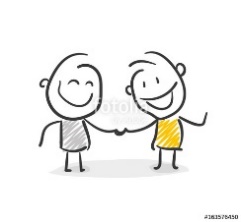 Sted: Grupperommet ved siden av klasserommetVelkommen til utviklingssamtale!  Denne samtalen er kun med foreldre og kontaktlærer. Eleven skal være med på neste utviklingssamtale, som er til våren.                                                                   Dersom den oppsatte tiden ikke passer, er det fint om dere bytter innbyrdes og gir meg beskjed om dette.     Send en sms og bekreft om dere kommer til oppsatt tid eller har byttet med noen. Send 1A+tekst til 59444205Vennlig hilsen Therese Sandersen                                Navn på elevenTidspunktEmilianMandag 19/11 kl. 14.00HenrikMandag 19/11 kl. 14.30OleanderMandag 19/11 kl. 15.00HannaTorsdag 22/11 kl. 14.00DennisTorsdag 22/11 kl. 14.30LeaTorsdag 22/11 kl. 15.00YolianaTirsdag  27/11 kl. 09.00GeorgTorsdag 29/11 kl. 13.30JakobTorsdag 29/11 kl. 14.00Felix A.Torsdag 29/11 kl. 14.30JadeMandag 3/12   kl. 14.00